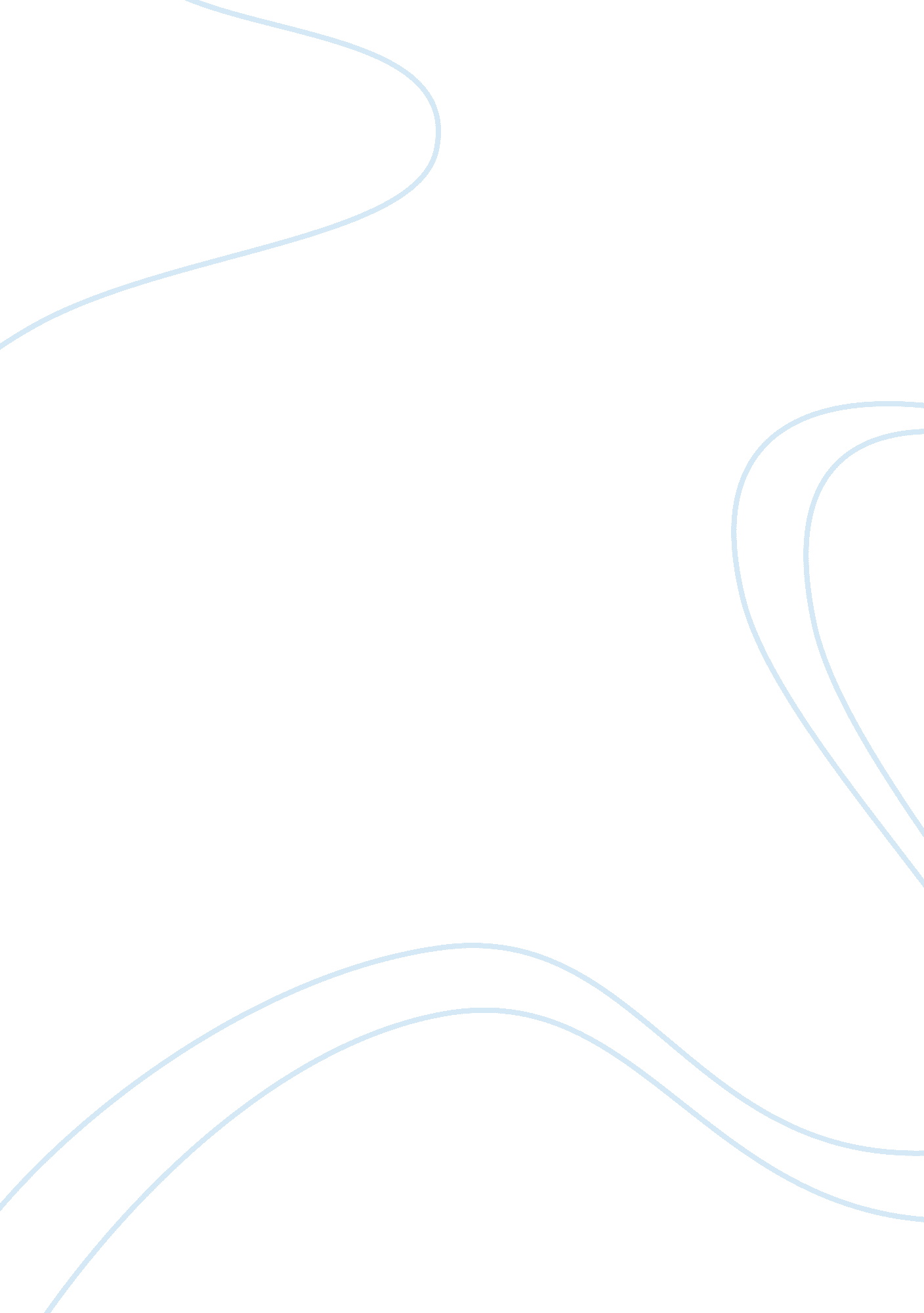 Good things about designed by groupismSociology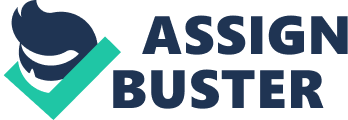 Other good things about designing by groupism are each person feels part of the project. We each made suggestions about the website. Some we used. Some we did not, but everyone made points that were used. Mary and I helped with the layout. Mary and Casey did the content. We all worked on code together. Each felt a part of the project design by groupism. Casey really helped it all go smoothly. At the end of the project, we all felt happy about how everything happened. The website was great. We were very proud of our work. 
The best thing about designing by groupism is the results of the project were much better. In other groups, the final product was not as good as this one. Usually, one person takes too much work. Others do not participate, and still, others participate too much. It makes the project not really a groupism project. It means some people do nothing. Some do everything. Others tell everyone what to do. It makes a bad group. The project suffers. We avoided that in my group with Mary and Casey. We all worked well with each other. 
There are good things about designing by groupism. Sometimes, each person able to do what he does best. Everyone feels a part of the project. The results of the project much were better. In the experience with Mary and Casey, it was very good. Mary understood, and Casey was a good leader. He made sure we all worked together smoothly. This made a good design by groupism. One of my best experiences in America was my groupism website project with Mary and Casey. Designing by groupism can be good when everyone works together with a good manager. 